Valsts sabiedrība ar ierobežotu atbildību“Nacionālais rehabilitācijas centrs “Vaivari””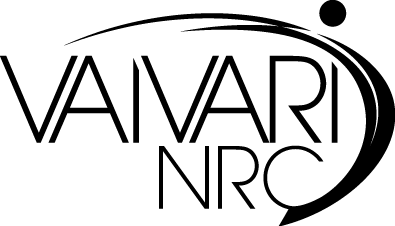 Vienotais reģistrācijas Nr.40003273900Adrese: Asaru prospekts 61, Jūrmala, LV-2008Tālrunis: 37167766124, 66951122; fakss: 67766314E-pasts:  info@nrc.lvAPSTIPRINĀTSVSIA „Nacionālais rehabilitācijas centrs „Vaivari””Preču un pakalpojumu iepirkumu komisijas tehniskajām, saimnieciskajām un administratīvajām vajadzībām2017.gada 11.jūnija sēdē, Nr.1IEPIRKUMAPublisko iepirkumu likuma 9. panta kārtībā  „Celtniecības un ēku ekspluatācijas materiālu piegāde”NOLIKUMSJūrmala, 2018Vispārīgā informācijaIepirkums tiek rīkots, pamatojoties uz Publisko iepirkumu likuma (turpmāk – PIL) 9.pantu, ievērojot citas iepirkuma priekšmetu regulējošo normatīvo aktu prasības. PasūtītājsIepirkuma nosaukums un identifikācijas numurs       Celtniecības un ēku ekspluatācijas materiālu piegāde, identifikācijas Nr. VSIA NRC“VAIVARI” 2018/25 (turpmāk – Iepirkums).             Iepirkuma priekšmetsPreču (celtniecības un ēku ekspluatācijas materiālu) piegāde saskaņā ar Tehnisko specifikāciju, kura ir šī Iepirkuma nolikuma 1.pielikums.Iepirkuma priekšmeta CPV kods: 44000000-0  (Būvkonstrukcijas un materiāli, būvniecības palīgmateriāli (izņemot elektroierīces)).Iepirkuma priekšmets ir sadalīts divās daļās:Piegādājamās Preces, to plānotais apjoms un cita Preces raksturojoša informācija, kā arī sadalījums pa iepirkuma priekšmeta daļām, ir norādīta Tehniskajai specifikācijā.Tehniskajā specifikācijā norādītie Preču iegādes apjomi ir orientējoši. Līguma izpildes laikā, Pasūtītājam ir tiesības iegādāties Preces pēc to faktiskās nepieciešamības un piegādātājam, neatkarīgi no pasūtīto Preču apjoma, Preču piegāde ir jānodrošina par iepirkuma procedūrai piedāvātajām Preču vienības cenām.Pretendents drīkst iesniegt tikai vienu piedāvājuma variantu par vienu vai abām iepirkuma priekšmeta daļām.Piedāvājumu par iepirkuma priekšmeta daļu vai abām daļām var iesniegt tikai tad, ja piedāvājumā par iepirkuma priekšmeta daļu ir iekļautas visas Tehniskajā specifikācijā norādītās Preces, to plānotajā iegādes apjomā un tās pilnībā atbilst noteiktajam Preču raksturojumam.Citi Iepirkuma būtiskie nosacījumi 1.5.1.Līguma izpildes laiks –24 kalendārie mēneši no līguma noslēgšanas brīža.1.5.2. Līguma finansējuma avots –VSIA „Nacionālais rehabilitācijas centrs “Vaivari”” budžets. Pasūtītājs samaksu par pakalpojumu plāno veikt no saviem budžeta līdzekļiem ne vēlāk kā 30 (trīsdesmit) dienu laikā no rēķina saņemšanas brīža.1.5.3 Tehniskajā specifikācijā norādītie plānotie pakalpojumu apjomi ir orientējoši. Līguma izpildes laikā pasūtītājam ir tiesības saņemt pakalpojumus pēc to faktiskās nepieciešamības un piegādātājam neatkarīgi no pakalpojumu apjoma, pakalpojumi jāsniedz par iepirkuma procedūrai piedāvāto vienības cenu. Sākotnēji definēto pakalpojumu apjomu kopumā drīkst palielināt ne vairāk kā par 10% (desmit procentiem) no pakalpojuma sākotnējās līgumcenas.1.5.4. Plānotā līgumcena visam iepirkuma priekšmetam ir 25 000 EUR bez PVN.1.5.5. Preču piegādes termiņš ir ne ilgāks kā 3(trīs) darba dienas no pasūtījuma izdarīšanas brīža.PretendentsPretendents var būt fiziskā vai juridiskā persona, šādu personu apvienība jebkurā to kombinācijā, kas attiecīgi pakalpojumu piedāvā tirgū un kurš ir iesniedzis piedāvājumu.Ja piedāvājumu iesniedz fizisko vai juridisko personu apvienība jebkurā to kombinācijā (turpmāk – piegādātāju apvienība), piedāvājumā norāda personu, kura pārstāv piegādātāju apvienību Iepirkumā, kā arī katras personas atbildības apjomu. Ja nav norādīta persona, kura pārstāv piegādātāju apvienību Iepirkumā, tad visi piegādātāju apvienības biedri paraksta Iepirkuma pieteikumu.Ja līguma slēgšanas tiesības Iepirkumā tiek piešķirtas piegādātāju apvienībai, pirms iepirkuma līguma slēgšanas piegādātāju apvienība pēc savas izvēles izveidojas atbilstoši noteiktam  juridiskam statusam vai iesniedz Pasūtītājam sabiedrības līgumu, kurā noteikts, ka visi piegādātāju apvienības dalībnieki kopā un atsevišķi ir atbildīgi par iepirkuma līgumā noteikto darbu izpildi un pilnvara galvenajam dalībniekam pārstāvēt piegādātāju apvienību iepirkuma līguma izpildē un dalībnieku vārdā parakstīt dokumentus. Sabiedrības līgumā obligāti ir jānorāda, kādas personas ir apvienojušās piegādātāju apvienībā un katra piegādātāju apvienības dalībnieka veicamo darbu apjomu.Pretendents var balstīties uz citu personu tehniskajām un profesionālajām iespējām, ja tas ir nepieciešams konkrētā līguma izpildei, neatkarīgi no savstarpējo attiecību tiesiskā rakstura. Šādā gadījumā pretendents pierāda Pasūtītājam, ka tā rīcībā būs nepieciešamie resursi, iesniedzot šo personu apliecinājumu vai vienošanos par nepieciešamo resursu nodošanu piegādātāja rīcībā. Pretendents, lai apliecinātu profesionālo pieredzi vai Pasūtītāja prasībām atbilstoša personāla pieejamību, var balstīties uz citu personu iespējām tikai tad, ja šīs personas sniegs pakalpojumus, kuru izpildei attiecīgās spējas ir nepieciešamas.Pretendents var balstīties uz cita uzņēmēja iespējām, apliecinot atbilstību prasībai par finanšu apgrozījumu, tikai gadījumā, ja līguma izpildei pretendents ar minēto uzņēmēju atbildību pret Pasūtītāju uzņemsies solidāri un ar savu saimniecisko vai finansiālo stāvokli garantēs iepirkuma līguma izpildi – šādā gadījumā pretendents piedāvājumā iesniedz šī uzņēmēja apliecinājumu, ka iepirkuma līguma slēgšanas gadījumā  iepirkuma līguma izpildei pretendents ar minēto uzņēmēju atbildību pret Pasūtītāju uzņemsies solidāri un ar savu saimniecisko vai finansiālo stāvokli garantēs iepirkuma līguma izpildi.Iepirkuma dokumentu saņemšanas vietaIepirkuma nolikumu ieinteresētie piegādātāji var saņemt darba dienās no plkst.9:00 līdz plkst.16:00  701.kabinetā, kas atrodas NRC „Vaivari” galvenā korpusa 7.stāvā, adrese: Asaru prospekts 61, Jūrmala vai lejupielādēt elektroniskā formā VSIA „Nacionālais rehabilitācijas centrs “Vaivari““ mājas lapā www.nrcvaivari.lv sadaļā „Publiskie iepirkumi”.Ja ieinteresētajam piegādātājam nav iespējas Iepirkuma dokumentus lejupielādēt elektroniskā formā Iepirkuma nolikuma 1.7.1.apakšpunktā norādītajā NRC Vaivari tīmekļvietnē, ieinteresētais piegādātājs var saņemt Iepirkuma dokumentus drukātā veidā,  Pasūtītājs tos izsniedz ieinteresētajam piegādātājam 3 (trīs) darba dienu laikā pēc tam, kad rakstveidā saņemts šo dokumentu pieprasījums, ievērojot PIL noteikumus.Lejupielādējot Iepirkuma nolikumu, ieinteresētais piegādātājs uzņemas atbildību sekot līdzi turpmākām izmaiņām Iepirkuma nolikumā, kā arī par iepirkuma komisijas sniegtajām atbildēm uz ieinteresēto piegādātāju jautājumiem, kas tiek publicētas NRC Vaivari mājas lapā  www.nrcvaivari.lv pie attiecīgā Iepirkuma. Pasūtītājs nav atbildīgs par to, ka ieinteresētais piegādātājs nav iepazinies ar informāciju, kura ir tieši un brīvi pieejama NRC Vaivari tīmekļvietnē.Piedāvājumu iesniegšanas, atvēršanas vieta un laiksPiedāvājumus var iesniegt, sūtot pa pastu, vai personīgi darba dienās no plkst.9:00 līdz plkst.16:00 701.kabinetā, kas atrodas NRC „Vaivari” galvenā korpusa 7.stāvā, adrese: Asaru prospekts 61, Jūrmala, LV-2008 vai jānosūta pasta sūtījumā  līdz 2018.gada 22.jūnijam  plkst.10:00, Pasta sūtījumi tiek uzskatīti par iesniegtiem laikā, ja saņemti norādītajā adresē līdz piedāvājuma iesniegšanas termiņa beigām. Ja piedāvājums tiek sūtīts pa pastu, pretendents ir atbildīgs un uzņemas risku par to, lai pasūtītājs saņemtu piedāvājumu Iepirkuma nolikuma 1.10.1.apakšpunktā norādītajā termiņā.Piedāvājumi, kas tiks iesniegti vai saņemti pa pastu pēc piedāvājumu iesniegšanai noteiktā termiņa, netiks izskatīti un tiks atdoti atpakaļ pretendentam neatvērti.Piedāvājumu atvēršanas un vērtēšanas sanāksmes ir slēgtas.Papildus informācijas pieprasīšana un sniegšanaIepirkuma  komisija  un  ieinteresētie  piegādātāji  ar  informāciju  apmainās  rakstiski vai e-pastā, sūtot informāciju uz nolikumā norādīto Pasūtītāja pasta adresi vai Pasūtītāja kontaktpersonas norādīto e-pasta adresi. Mutvārdos sniegtā informācija Iepirkuma ietvaros nav saistoša.Ja ieinteresētais piegādātājs ir laikus pieprasījis papildu informāciju par Iepirkuma nolikumā iekļautajām prasībām, Pasūtītājs to sniedz 3 (triju) darba dienu laikā, bet ne vēlāk kā 4 (četras) dienas pirms piedāvājumu iesniegšanas termiņa beigām. Pasūtītājs vienlaikus ar papildu informācijas nosūtīšanu (elektroniski un/vai pa faksu un/vai pa pastu) ieinteresētajam piegādātājam, kas uzdevis jautājumu par Iepirkuma nolikumu, ievieto šo informāciju internetā mājas lapā www.nrcvaivari.lv pie Iepirkuma nolikuma.    Ieinteresētajam piegādātājam ir pienākums sekot informācijai, kas tiek publicēta pasūtītāja mājas lapā saistībā ar Iepirkumu. Ja minētās ziņas pasūtītājs ir ievietojis interneta mājas lapā, tiek uzskatīts, ka ieinteresētā persona ir saņēmusi papildu informāciju.Kontaktpersona, kura ir pilnvarota sniegt paskaidrojumus par iepirkuma nolikumu:Par tehnisko specifikāciju:2.Noteikumi piedāvājuma sagatavošanai un iesniegšanaiPretendents piedāvājumu sagatavo atbilstoši visām Iepirkuma nolikumā un tā pielikumos minētajām prasībām.Pretendenta iesniegtā piedāvājuma sastāvs:Pretendenta apliecinājums (1.pielikuma forma);Atlases dokumenti;Tehniskais  un finanšu piedāvājums  (5.pielikuma forma).2.3.Iepirkumam jāiesniedz piedāvājuma dokumentu oriģināls un viena kopija. Uz piedāvājuma oriģināla titullapas jābūt norādei „ORIĢINĀLS”, bet uz piedāvājuma kopijas titullapas jābūt norādei „KOPIJA”. Piedāvājumu iesniedz vienā aizlīmētā iepakojumā.2.4.Uz iepakojuma norāda šādu informāciju:Pretendents piedāvājumu iesniedz datordrukā, latviešu valodā. Ja pretendents iesniedz dokumentus svešvalodā, tiem pievieno paraksttiesīgās vai pilnvarotās personas (pievienojot pilnvaru) apliecinātu tulkojumu latviešu valodā.Iesniedzot piedāvājumu pretendents ir tiesīgs visu iesniegto dokumentu kopijas, atvasinājumu un tulkojumu pareizību apliecināt ar vienu apliecinājumu, ja viss piedāvājums vai pieteikums ir cauršūts vai caurauklots. Ja pasūtītājam rodas šaubas par iesniegtās dokumenta kopijas autentiskumu, tas pieprasa, lai pretendents uzrāda dokumenta oriģinālu vai iesniedz apliecinātu dokumenta kopiju.Pretendentam ir tiesības papildināt vai atsaukt savu piedāvājumu. Piedāvājuma papildinājumi un atsaukumi, ja tādi ir, jāiesniedz rakstiskā formā personīgi vai nosūtot pa pastu uz šādu adresi: 701.kabinets (atrodas NRC „Vaivari” galvenā korpusa 7.stāvā) Asaru prospekts 61, Jūrmala,LV-2008 līdz 2018.gada 22.jūnijam plkst. 10:00 slēgtā, aizzīmogotā iepakojumā. Uz iepakojuma jānorāda papildus norāde: „PAPILDINĀJUMS”, „ATSAUKUMS”.Visi piedāvājuma pielikumi ir tā neatņemamas sastāvdaļas.  Visas piedāvājumā ietvertās cenas norāda euro (EUR) un cenās iekļauj visus piemērojamos nodokļus, izņemot pievienotās vērtības nodokli (turpmāk – PVN), kas tiek norādīts atsevišķi.Piedāvājumu paraksta pretendenta paraksttiesīgā persona vai pilnvarotā persona (pievienojot pilnvaru).Iepirkumā iesniegtajam piedāvājuma oriģinālam pilnībā jāatbilst Iepirkuma nolikumā izvirzītajām prasībām, jābūt caurauklotam ar numurētām lapām.Izziņas un citus dokumentus, kurus PIL noteiktajos gadījumos izsniedz Latvijas kompetentās institūcijas, komisija pieņem un atzīst, ja tie izdoti ne agrāk kā 1 (vienu) mēnesi pirms iesniegšanas dienas, bet ārvalstu kompetento institūciju izsniegtās izziņas un citus dokumentus komisija pieņem un atzīst, ja tie izdoti ne agrāk kā 6 (sešus) mēnešus pirms iesniegšanas dienas, ja izziņas vai dokumenta izdevējs nav norādījis īsāku tā derīguma termiņu;Ja piedāvājums vai atsevišķas tā daļas satur komercnoslēpumu, piedāvājuma lapām, kuras satur šāda rakstura informāciju, ir jābūt ar atzīmi „Komercnoslēpums”, izņemot PIL noteiktos gadījumus. Par komercnoslēpumu nav uzskatāma piedāvātā cena un cita informācija, kas noteikta kā piedāvājuma vērtēšanas kritērija sastāvdaļa. Ja pretendents maina vai papildina savu piedāvājumu pēc piedāvājuma iesniegšanas termiņa  beigām, iepirkuma komisija noraida pretendentu jebkurā piedāvājuma vērtēšanas posmā.3.Nosacījumi Pretendenta dalībai iepirkumā Nosacījumi Pretendenta dalībai  atbilstoši PIL 9. panta kārtībai:3.1.1.Pretendents ir reģistrēts atbilstoši attiecīgās (izcelsmes) valsts atbilstošo normatīvo aktu prasībām;3.1.2.Uz Pretendentu neattiecas PIL 9.panta 8.daļā  noteiktie izslēgšanas nosacījumi. Pretendentu atlases dokumenti, saskaņā ar PIL 44. - 46.pantos noteiktajām prasībām:3.3. Pretendenta saimnieciskais un finansiālais stāvoklis (PIL 45.pants):Pasūtītājs neizvirza prasības pretendenta saimnieciskajam un finansiālajam stāvoklim3.4. Pretendenta profesionālās spējas (PIL 46.pants) :3.5.   Tehniskais un finanšu piedāvājums3.5.1.Tehnisko piedāvājumu Pretendents sagatavo saskaņā ar nolikuma tehniskā specifikācijā noteiktajām prasībām. Tehnisko piedāvājumu iesniedz atbilstoši nolikuma 5.pielikumā pievienotajai tehniskā –finanšu piedāvājuma paraugformai.  3.5.2. Pretendenta norāda apakšuzņēmēju, ja tāds tiek piesaistīts un tam nododamo veicamo pakalpojumu vērtība ir vismaz 10% no kopējās pakalpojumu līguma vērtības.	3.5.3 Finanšu piedāvājumu Pretendents iesniedz atbilstoši nolikumam 5.pielikumā pievienotajai finanšu piedāvājuma paraugformai. Finanšu piedāvājumā cena jānorāda euro bez PVN ar divām zīmēm aiz komata. Cenā jāiekļauj visi ar pakalpojuma sniegšanu saistītie izdevumi. Papildus izmaksas līguma darbības laikā netiks pieļautasPiedāvājumu vērtēšana un iepirkuma līguma slēgšanas tiesību piešķiršana4.1.  Piedāvājumu vērtēšana notiks sekojošā kārtībā:piedāvājuma noformējuma pārbaude – komisija izskata, vai saskaņā ar nolikumā izvirzītajām prasībām, piedāvājums ir cauršūts un parakstīts, vai dokumenti ir iesniegti atbilstoši nolikumā noteiktajam. Ja komisija konstatē piedāvājuma neatbilstību prasībām, kura var ietekmēt turpmāko lēmumu attiecībā uz pretendentu (piemēram, neparakstīts piedāvājums u.c.), tā var lemt par pretendenta noraidīšanu no turpmākās dalības iepirkumā. tehniskā un finanšu piedāvājuma pārbaude un vērtēšana – komisija veic pārbaudi izturējušo pretendentu tehnisko un finanšu piedāvājumu atbilstības pārbaudi. Vērtējot Finanšu piedāvājumu, iepirkuma komisija pārbauda, vai piedāvājumā nav aritmētisku kļūdu. Ja pasūtītājs konstatē šādas kļūdas, tas šīs kļūdas izlabo. Par kļūdu labojumu un laboto piedāvājuma summu pasūtītājs paziņo pretendentam, kura pieļautās kļūdas labotas. Vērtējot Finanšu piedāvājumu, pasūtītājs ņem vērā labojumus.Sākotnēji pretendentu atlase un vērtēšana tiks veikta tikai tam pretendentiem, kuru Finanšu piedāvājumā piedāvātā līgumcena būs ar viszemāko cenu. Gadījumā, ja piedāvājums, kura Finanšu piedāvājumā piedāvātā līgumcena būs ar viszemāko cenu, tiks noraidīts kā neatbilstošs, tiks vērtēta nākamā lētākā pretendenta dokumentu atbilstība kvalifikācijas prasībām. Ja tiek noraidīts arī otrā pretendenta piedāvājums, tiek vērtēts nākošais piedāvājums, kura Finanšu piedāvājumā piedāvātā līgumcena būs ar viszemāko cenu.pretendenta atlase - iepirkuma komisija vērtē pretendenta kvalifikāciju apstiprinošo dokumentu atbilstību izvirzītajām prasībām. Iepirkuma komisija vērtē, vai pretendents ir iesniedzis visus nolikuma 3.2.-3.4. punktos pieprasītos dokumentus un atbilst nolikuma 3.2.-3.4. punktos noteiktajiem kritērijiem. Iepirkuma komisija lemj par pretendenta noraidīšanu no turpmākās dalības iepirkumā, ja nav iesniegts kāds no noteiktajiem dokumentiem vai to saturs neatbilst izvirzītajām prasībām, kā rezultātā iepirkuma komisija nevar pārliecināties par pretendenta atbilstību kvalifikācijas prasībām.4.2.   Iepirkuma komisija attiecībā uz pretendentu, kuram būtu piešķiramas iepirkuma līguma slēgšanas tiesības, pārbauda PIL 9.panta astotajā daļā norādīto izslēgšanas gadījumu esamību PIL 9.panta devītajā daļā noteiktajā kārtībā. Ja Pasūtītājs informāciju par pretendentu, kas ir par pamatu pretendenta izslēgšanai no turpmākās dalības Iepirkumā, iegūst tieši no kompetentās institūcijas, datubāzēs vai no citiem avotiem, tas informē pretendentu un  pretendents atbilstoši PIL noteikumiem ir tiesīgs iesniegt izziņu vai citu dokumentu par attiecīgo faktu gadījumos, kad Pasūtītāja iegūtā informācija neatbilst faktiskajai situācijai.4.3.    Piedāvājuma izvēles kritērijs ir saimnieciski visizdevīgākais piedāvājums, kuru nosaka, ņemot vērā tikai cenu. Iepirkuma komisija iepirkuma līguma slēgšanas tiesības piešķir pretendentam, kurš izraudzīts atbilstoši iepirkuma nolikumā noteiktajām prasībām, ir ar viszemāko cenu un nav izslēdzams no dalības iepirkumā saskaņā ar PIL 9. panta astoto daļu.Iepirkuma komisija nepieciešamības gadījumā var pārbaudīt informāciju kompetentā institūcijā, publiski pieejamās datu bāzēs vai citos publiski pieejamos avotos, ja tas nepieciešams piedāvājumu atbilstības pārbaudei, pretendentu atlasei, piedāvājumu vērtēšanai un salīdzināšanai, kā arī lūgt, lai pretendents vai kompetenta institūcija izskaidro pretendenta iesniegto informāciju. Pretendentam ar savu sniegto skaidrojumu nav tiesības izmainīt iesniegto piedāvājumu.4.6. Ja vairākiem pretendentiem iesniegtais piedāvājuma novērtējums ir vienāds, pasūtītājs izvēlas   pretendentu, veicot izlozi starp pretendentiem, uzaicinot tos piedalīties klātienē.Lēmuma par Iepirkuma rezultātiem pieņemšana un paziņošana.Visi pretendenti tiek rakstveidā informēti par Iepirkuma rezultātiem trīs darba dienu laikā no lēmuma pieņemšanas dienas, nosūtot paziņojumu par Iepirkuma rezultātiem uz pretendenta piedāvājumā norādīto elektroniskā pasta adresi.Ja Iepirkumā nav iesniegti piedāvājumi vai, ja iesniegtie piedāvājumi neatbilst Iepirkuma nolikumā noteiktajām prasībām, iepirkuma komisija pieņem lēmumu izbeigt Iepirkumu bez rezultāta un trīs darbdienu laikā pēc tam, kad pieņemts šajā punktā minētais lēmums, publicē publikāciju vadības sistēmā informāciju par iepirkuma izbeigšanu bez rezultāta, kā arī savā pircēja profilā nodrošina brīvu un tiešu elektronisku piekļuvi šim lēmumam.Iepirkuma komisija var jebkurā brīdī pārtraukt Iepirkumu un neslēgt iepirkuma līgumu, ja tam ir objektīvs pamatojums. Iepirkuma komisija trīs darbdienu laikā pēc tam, kad pieņemts lēmums pārtraukt Iepirkumu, sagatavo un publicē publikāciju vadības sistēmā informāciju par Iepirkuma pārtraukšanu, norādot lēmuma pieņemšanas datumu un pamatojumu (informācija tiek pievienota paziņojumam par plānoto līgumu), kā arī savā pircēja profilā nodrošina brīvu un tiešu elektronisku piekļuvi šim lēmumam.Iepirkuma komisijas tiesības un pienākumiIepirkuma komisija ir izveidota ar NRC Vaivari 2018.gada 23.janvāra rīkojumu Nr.1-3/6 un darbojas saskaņā ar PIL un Iepirkuma nolikumu. Piedāvājumu izvērtēšanu veic iepirkuma komisija. Iepirkuma komisija ir tiesīga pieaicināt ekspertu. Piedāvājumu atvēršana un izvērtēšana tiek veikta slēgtā sēdēs bez pretendentu klātbūtnes.Iepirkuma komisija ir tiesīga labot aritmētiskās kļūdas pretendentu finanšu piedāvājumā. Par kļūdu labojumu un laboto piedāvājuma summu komisija paziņo pretendentam, kura pieļautās kļūdas labotas. Piedāvājumu izvērtēšanā iepirkuma komisija pārbauda to atbilstību Iepirkuma nolikumā paredzētajiem noteikumiem, prasībām un Iepirkuma tehniskajā specifikācijā izvirzītajām prasībām. Komisija atsakās no tālākas piedāvājuma izvērtēšanas gadījumā, ja tiek konstatēts, ka piedāvājums neatbilst kādai no Iepirkuma nolikumā noteiktajām prasībām.Pēc piedāvājumu izvērtēšanas iepirkuma komisija pieņem kādu no šādiem lēmumiem:par kāda no pretendentiem atzīšanu par Iepirkuma uzvarētāju;par Iepirkuma izbeigšanu, neizvēloties nevienu no pretendentiem, ja Iepirkumam nav iesniegti piedāvājumi, vai arī iesniegtie piedāvājumi neatbilst Iepirkumā noteiktajām prasībām.Pasūtītājs var jebkurā brīdī pārtraukt Iepirkumu, ja tam ir objektīvs pamatojums.Ja iepirkuma komisija konstatē, ka konkrētais piedāvājums varētu būt nepamatoti lēts, Iepirkuma komisija pirms šī piedāvājuma noraidīšanas rakstveidā pieprasa pretendentam detalizētu paskaidrojumu par būtiskajiem piedāvājuma nosacījumiem.Ja, izvērtējot pretendenta sniegto paskaidrojumu, iepirkuma komisija konstatē, ka pretendents nav pierādījis, ka tam ir pieejami tādi piedāvājuma nosacījumi, kas ļauj noteikt tik zemu cenu, iepirkuma komisija atzīst piedāvājumu par nepamatoti lētu un tālāk to neizskata. Visas pārējās iepirkuma komisijas tiesības un pienākumus, kas nav atrunāti Iepirkuma nolikumā, regulē PIL un citi spēkā esošie normatīvie akti.Pēc nepieciešamības Iepirkuma komisija var papildus pieprasīt no pretendenta papildus informāciju.Pretendentu, ieinteresēto piegādātāju tiesības un pienākumiPretendenti, iesniedzot piedāvājumu Iepirkumā, vienlaicīgi apņemas ievērot visus Iepirkumā noteiktos nosacījumus, t.sk. dokumentu noformēšanā un iesniegšanā un precīzi ievērot Iepirkuma nolikuma un iepirkuma līgumā noteiktās prasības.Pretendentam ir pienākums sniegt atbildes uz iepirkuma komisijas pieprasījumiem par papildu informāciju. Ja pretendents nesniedz atbildi uz Iepirkuma komisijas uzdotajiem jautājumiem iepirkuma komisijas norādītajā termiņā, iepirkuma komisijai ir tiesības noraidīt pretendentu un pretendenta piedāvājums turpmāk netiek vērtēts.Visas pārējās pretendentu, ieinteresēto piegādātāju tiesības un pienākumus, kas nav atrunāti Iepirkuma nolikuma prasībās, regulē PIL un citi normatīvie akti. Pasūtītājs slēdz ar Iepirkuma uzvarētāju iepirkuma līgumu par katru iepirkuma priekšmeta daļu saskaņā ar PIL 60. panta pirmo, otro, trešo, ceturto un piekto daļu – Iepirkuma līgums tiek sagatavots, pamatojoties uz pasūtītāja lēmumu par iepirkuma līguma slēgšanu un Iepirkuma uzvarētāja iesniegto piedāvājumu. Pēc piedāvājumu iesniegšanas termiņa beigām iebildumi par iepirkuma līguma projektu netiks ņemti vērā.Pretendentam, kuram piešķirtas iepirkuma līguma slēgšanas tiesības, iepirkuma līgums jāparaksta 10 (desmit) darba dienu laikā no pasūtītāja nosūtītā uzaicinājuma parakstīt iepirkuma līgumu nosūtīšanas (arī e-pasta veidā) dienas. Ja norādītajā termiņā pretendents, kuram piešķirtas iepirkuma līguma slēgšanas tiesības,  neparaksta iepirkuma līgumu, tas tiek uzskatīts par atteikumu slēgt iepirkuma līgumu ar pasūtītāju.Ja izraudzītais pretendents atsakās slēgt iepirkuma līgumu ar Pasūtītāju, iepirkuma komisijai ir tiesības pieņemt lēmumu slēgt iepirkuma līgumu ar nākamo pretendentu, kas iesniedzis Iepirkumā saimnieciski visizdevīgāko piedāvājumu ar zemāko cenu, vai pārtraukt Iepirkumu, neizvēloties nevienu piedāvājumu. Citi noteikumiPasūtītājs ir tiesīgs atteikties no iepirkuma līguma noslēgšanas, ja līgumcenas samaksai nav pieejams pietiekošs finansējums.Pasūtītājs nodrošina pakalpojumu līguma un tā grozījumu (ja tādi tiks veikti) publikāciju savā mājaslapā PIL 9. panta astoņpadsmitajā daļā noteiktajā kārtībā.Iepirkuma procedūrā izraudzītā pretendenta personālu, kuru tas iesaistījis Līguma izpildē, par kuru sniedzis informāciju un kura kvalifikācijas atbilstību izvirzītajām prasībām Pasūtītājs ir vērtējis, kā arī  apakšuzņēmējus, uz kuru iespējām iepirkuma procedūrā izraudzītais Pretendents balstījies, lai apliecinātu savas kvalifikācijas atbilstību, paziņojumā par līgumu un iepirkuma procedūras dokumentos noteiktajām prasībām pēc līguma noslēgšanas drīkst nomainīt tikai ar Pasūtītāja rakstveida piekrišanu, ievērojot PIL 62.panta trešajā daļā paredzētos nosacījumus.  Pasūtītājs pieņem lēmumu atļaut vai atteikt iepirkuma procedūrā izraudzītā pretendenta personāla vai apakšuzņēmēju nomaiņu vai jaunu apakšuzņēmēju iesaistīšanu līguma izpildē iespējami īsā laikā, bet ne vēlāk kā 5 (piecu) darbdienu laikā pēc tam, kad saņēmis visu informāciju un dokumentus, kas nepieciešami lēmuma pieņemšanai saskaņā ar PIL 62.panta noteikumiem.Iepirkuma līguma grozījumi ir pieļaujami saskaņā ar PIL 61. panta nosacījumiem. Iepirkuma nolikumam pievienoti šādi pielikumi:pielikums –Pretendenta apliecinājums;pielikums –Tehniskā specifikācija;pielikums –Informācija par pretendenta pieredzi;pielikums– Informācija par līguma izpildi;pielikums –Tehniskais un finanšu piedāvājums;pielikums –Pakalpojuma līgums . Iepirkuma komisijas priekšsēdētāja	S.Tuliša1. pielikumsIepirkuma, identifikācijas Nr. VSIA NRC “VAIVARI” 2018/25nolikumamAPLIECINĀJUMS  „ Celtniecības un ēku ekspluatācijas materiālu piegāde”Iepirkumam ID Nr. VSIA NRC “VAIVARI” 2018/25Apliecinu, ka:(pretendenta nosaukums) piekrīt iepirkuma „ Celtniecības un ēku ekspluatācijas materiālu piegāde”, identifikācijas Nr. VSIA NRC “VAIVARI” 2018/25 nolikuma noteikumiem ar visiem pielikumiem un garantē nolikuma prasību izpildi. Nolikums ir skaidrs un saprotams. (pretendenta nosaukums) piedāvājumā iekļautās dokumentu kopijas un dokumentu tulkojumi atbilst oriģināliem;(pretendenta nosaukums) garantē, ka visas piedāvājumā sniegtās ziņas ir patiesas;(pretendenta nosaukums) ir iepazinies ar līguma projektu un piekrīt tā nosacījumiem; (pretendenta nosaukums) rīcībā ir pietiekami finanšu un tehniskie resursi pakalpojumu sniegšanai;(pretendenta nosaukums) ir pieejams pietiekams skaits kvalificēta personāla, lai nodrošinātu kvalitatīvu iepirkumā paredzēto preču piegādes pakalpojumu sniegšanu;(pretendenta nosaukums) norādītajā līgumcenā ietvertas visas ar pakalpojumu sniegšanu saistītās izmaksas.__________________________________ 	    _______________     ___________________(Pretendenta vai tā pilnvarotās personas amats)	          (paraksts)	                         (vārds, uzvārds)____________________________(Dokumenta aizpildīšanas datums)             2. pielikumsIepirkuma, identifikācijas Nr. VSIA NRC “VAIVARI” 2018/25nolikumamTEHNISKĀ SPECIFIKĀCIJAIepirkumam    „ Celtniecības un ēku ekspluatācijas materiālu piegāde”Vispārējās prasības attiecībā uz iepirkuma priekšmetu:Piedāvātajām Precēm tiek izvirzītas sekojošas prasības:Preču kvalitātei jāatbilst LR normatīvo aktu prasībām; Preces jāpiegādā iepakojumā, atbilstoši to ražotāju noteiktajām prasībām un spēkā esošajiem normatīvajiem aktiem, kāds nodrošina Preču saglabāšanos to pārvadāšanas un uzglabāšanas laikā;Precēm jābūt marķētām ar to ražotāju marķējumu un ar pievienotu instrukciju latviešu valodā, atbilstoši spēkā esošo normatīvo aktu prasībām;Precēm, kuru aprakstā izmantoti ražotāju lietoti produktu nosaukumi, kodi vai šifri to atpazīšanai, pretendentiem ir atļauts piedāvāt pēc tehniskajām un funkcionālajām īpašībām ekvivalentas preces.-      Preču piegāde jāveic uz Pasūtītāja noteikto adresi- Jūrmalā, Asaru prospektā 61.3. pielikumsIepirkuma, identifikācijas Nr. VSIA NRC “VAIVARI” 2018/ 25nolikumamInformācija par Pretendenta pieredzi iepriekšējo 3 (trīs) gadu laikā(informācija atbilstoši nolikuma 3.4.1.punktā noteiktajam)Pielikumā  jāpievieno atsauksmes par izpildītajiem  līgumiem, saskaņā ar norādīto informāciju.*- Ja Pretendents balstās uz apakšuzņēmēju pieredzi, tad tabulā jāsniedz informācija arī par apakšuzņēmējiem._____________________________        	               ______________          	_____________(Pretendenta vai tā pilnvarotās personas amats))             (paraksts)	               (vārds, uzvārds)    _________________________(Dokumenta aizpildīšanas datums)		z.v.4. pielikumsIepirkuma, identifikācijas Nr. VSIA NRC “VAIVARI” 2018/25nolikumamInformācija par līguma izpildi(informācija atbilstoši nolikuma 3.2.3. punktā noteiktajam)Ar šo apliecinām, ka Pretendenta rīcībā ir visi nepieciešamie resursi savlaicīgai un kvalitatīvai līguma izpildei un līguma izpildi paredzēts organizēt atbilstoši turpmāk norādītajai informācijai:PRETENDENTSAPAKŠUZŅĒMĒJI (norāda visus apakšuzņēmējus, kurus plānots piesaistīt līguma izpildē un kuriem nododamā darba daļa ir vismaz 10% no kopējā apjoma)(ja apakšuzņēmējus līguma izpildē piesaistīt nav paredzēts, izdara attiecīgu atzīmi un tabulu par apakšuzņēmējiem nododamo darbu apjomu nav nepieciešams aizpildīt)  (tabulā norāda apakšuzņēmējiem, apakšuzņēmēju apakšuzņēmējiem nododamo darbu apjomu un veidus)Piedāvājumam pievieno vienošanos ar katru apakšuzņēmēju par konkrētu darbu izpildi vai apakšuzņēmēja apliecinājumu  par dalību līguma izpildē, ja līgums tiktu piešķirts pretendentam.5.pielikumsIepirkuma, identifikācijas Nr. VSIA NRC “VAIVARI” 2018/23nolikumamTEHNISKAIS UN FINANŠU PIEDĀVĀJUMSIepirkumam  „ Celtniecības un ēku ekspluatācijas materiālu piegāde”Saskaņā ar iepirkuma  Nr. VSIA NRC “VAIVARI” 2018/25 nolikumu,________ (Pretendenta nosaukums) piedāvā sniegt pakalpojumu par šādu līgumcenu:Pretendenta sagatavotas tabulas par katru piedāvājumā iekļauto iepirkuma priekšmeta daļu un tajā iekļautajām Precēm atsevišķi. Piemēram:Piedāvājums par iepirkuma priekšmeta 1.daļu*Līgumcena, kas tiks vērtēta.    Mūsu piedāvājumā ir iekļautas visas nepieciešamās izmaksas, neieskaitot PVN, kas nodrošina pakalpojumu izpildi un piegādi pasūtītājam, saskaņā ar tehnisko specifikāciju.   Preču piegādes termiņš ir ne ilgāks kā 3(trīs) darba dienas no pasūtījuma izdarīšanas brīža.    Preču piegāde jāveic uz Pasūtītāja noteikto adresi- Jūrmalā, Asaru prospektā 61.__________________________________ 	    _______________     _______________________(Pretendenta vai tā pilnvarotās personas amats)	          (paraksts)	                          (vārds, uzvārds)____________________________(Dokumenta aizpildīšanas datums)               z.v.6. pielikumsIepirkuma, identifikācijas Nr. VSIA NRC “VAIVARI” 2018/ 25nolikumamPIEGĀDES līgumA PROJEKTSVSIA „Nacionālais rehabilitācijas centrs „Vaivari””, reģistrācijas Nr. 40003273900, juridiskā adrese: Asaru prospekts 61, Jūrmala, LV-2008, turpmāk tekstā - „Pircējs”, kuru uz reglamenta pamata pārstāv valdes priekšsēdētāja Anda Nulle un valdes loceklis Mārtiņš Oliņš, no vienas puses, un___”, reģistrācijas Nr. ___, juridiskā adrese: ___, turpmāk tekstā - „Pārdevējs”, kuru uz statūtu pamata pārstāv ___, no otras puses, abi kopā un katrs atsevišķi turpmāk saukti - „Puses/ puse”, pamatojoties uz iepirkuma procedūras, ID Nr. VSIA NRC „Vaivari” 2018/25 (turpmāk tekstā – iepirkums), rezultātiem, noslēdz šāda satura līgumu, turpmāk - „Līgums”:LĪGUMA PRIEKŠMETSPārdevējs apņemas pārdot un piegādāt Pircējam celtniecības un ēku ekspluatācijas materiālus (turpmāk – preces) saskaņā ar Pircēja pilnvarotās personas ikreizēju pasūtījumu.Piegādājamās preces pa iepirkuma priekšmeta daļām un to raksturojums ir noteikts Līguma pielikumā Nr.1.Piegādājamo preču apjoms Līgumā nav noteikts un Pircējs preces pasūta pēc to faktiskās nepieciešamības.Preču piegādi Pircējam uz tā atrašanās vietu Jūrmalā, Asaru prospektā 61, ja pasūtījuma summa pārsniedz EUR 50,00 bez PVN, Pārdevējs nodrošina par saviem līdzekļiem.PREČU KVALITĀTEPreču kvalitātei ir jāatbilst Latvijas Republikas (turpmāk - LR) normatīvajos aktos noteiktajām prasībām.Precēm jābūt marķētām ar izgatavotāja firmas zīmi un tām jābūt pievienotai visai nepieciešamajai informācijai atbilstoši LR normatīvajiem aktiem.Pārdevējs garantē piegādāto preču atbilstību Līguma 2.1. un 2.2.punktā minētajiem noteikumiem.LĪGUMCENA, PREČU CENAS UN NORĒĶINU KĀRTĪBALīgumcena saskaņā ar iepirkuma rezultātiem ir __ (__) bez pievienotās vērtības nodokļa (PVN).Preču cenas ir noteiktas Līguma pielikumā Nr.1.Samaksu par piegādātajām precēm Pircējs veic ne vēlāk kā 30 (trīsdesmit) dienu laikā pēc preces pavadzīmes saņemšanas no Pārdevēja.Norēķini tiek veikti euro bezskaidras naudas pārskaitījuma veidā uz Pārdevēja kredītiestādes norēķinu kontu, kas norādīts Līgumā un Pārdevēja izsniegtajā preču pavadzīmē.Par samaksas dienu tiek uzskatīta diena, kad Pircējs ir veicis naudas pārskaitījumu, ko apliecina attiecīgs maksājuma uzdevums, un kad naudas pārskaitījums ir saņemts Pārdevēja bankas kontā.Līguma izpildes laikā Pārdevējam ir tiesības mainīt preču cenas pret zemākām nekā noteikts Līguma pielikumā Nr.1, bet nav tiesības paaugstināt Līgumā noteiktās preču cenas.Līguma izpildes laikā mainoties PVN likmei, Pārdevējs piemēro aktuālo PVN likmi.PREČU PIEGĀDES KĀRTĪBA UN TERMIŅILīgumā noteiktās preces pasūta Pircēja pilnvarotā persona, ņemot vērā to faktisko nepieciešamību. Pircēja pilnvarotā persona attiecībā uz preču piegādēm ir Saimnieciskās nodaļas vadītājs I.Putniņš, tālrunis 67766128.Preces tiek piegādātas pa daļām visa Līguma darbības laikā saskaņā ar Pircēja pilnvarotās personas ikreizēju pasūtījumu, kas tiek izdarīts rakstveidā, nosūtot to Pārdevējam pa faksu vai uz Līgumā norādīto e-pasta adresi vai Pārdevēja veikalā uz vietas.Katrā pasūtījumā Pircēja pilnvarotā persona norāda piegādājamās preces un to daudzumu.Pārdevējs apņemas piegādāt preces Pircējam ne vēlāk kā 3 (trīs) darba dienu laikā no pasūtījuma saņemšanas brīža darba dienās no plkst. 9:00 līdz plkst. 16:00, ja pasūtījuma summa pārsniedz EUR 50,00 bez PVN.Preču piegādes veicamas atbilstoši Pircēja pasūtījumiem un saskaņā ar Līguma noteikumiem. Gadījumos, ja Pārdevējs nevar preces piegādāt Līgumā norādītajā laikā, viņš nekavējoties pa tālruni vai faksu par to informē Pircēju.Piegādājamās preces nosūtāmas ar autotransportu, ievērojot LR spēkā esošos preču pārvadāšanas noteikumus.Par preču piegādes dienu tiek uzskatīta diena, kad Pircēja pilnvarotā persona pašrocīgi parakstījusi preču pavadzīmi-rēķinu. Ar šo brīdi Pircējam pāriet valdījuma tiesības un preču nejaušas bojāejas vai bojāšanās risks. Preču īpašuma tiesības Pircējs iegūst tikai ar brīdi, kad pilnībā ir norēķinājies par tām ar Pārdevēju.Gadījumos, ja pasūtījuma summa ir mazāka par EUR 50.00 bez PVN, Pārdevējs nodrošina pasūtīto preču saņemšanu ne vēlāk kā 3 (trīs) darba dienu laikā no pasūtījuma saņemšanas brīža Pārdevēja norādītājā preču saņemšanas vietā __________. Preču transportu šajā gadījumā nodrošina Pircējs.IEPAKOJUMSPrecēm jābūt iepakotām atbilstoši LR spēkā esošo normatīvo aktu prasībām, iepakojumam jānodrošina preču saglabāšanās tās transportējot un pēc tam glabājot noliktavā.PREČU PIEŅEMŠANAPiegādātās preces pēc apjoma, cenām, kvalitātes un atbilstības iepirkuma Tehniskās specifikācijas prasībām pieņem Pircēja pilnvarotā persona.Gadījumā, ja Pārdevējs nav piegādājis Pircējam preces atbilstoši pasūtījumam vai ir piegādājis nekvalitatīvas, bojātas vai citādi normatīvajos aktos noteiktajām prasībām neatbilstošas preces, Pircējam ir tiesības tās nepieņemt.Pretenzijas par saņemto preču kvalitāti slēptu trūkumu dēļ Pircējs var izteikt Pārdevējam 5 (piecu) darba dienu laikā no preču pieņemšanas dienas.PUŠU ATBILDĪBALīgumā noteikto saistību neizpildīšanas gadījumā vainīgā puse atlīdzina otrai pusei tiešos zaudējumus, bet Līgumā speciāli noteiktos gadījumos maksā arī līgumsodu, kura summa netiek ieskaitīta tiešo zaudējumu segšanai. Ar tiešajiem zaudējumiem šajā Līgumā Puses saprot izdevumus, mantas zudumus vai bojājumus.Par Līgumā noteiktā maksājuma termiņa nokavējumu, Pircējs maksā Pārdevējam līgumsodu 0,1% apmērā no apmaksājamās summas par katru nokavēto dienu., bet ne vairāk kā 10% no kavētā maksājuma summas.Par preču piegādes nokavējumu (nepiegādi) Līgumā noteiktajā termiņā, Pārdevējs maksā Pircējam līgumsodu 0,1% apmērā no pasūtījuma summas par katru nokavēto dienu, bet ne vairāk kā 10% no kavētā pasūtījuma summas.Līgumsoda samaksa neatbrīvo no saistību izpildes.NEPĀRVARAMA VARAPuses ir atbrīvotas no atbildības par daļēju vai pilnīgu saistību neizpildi, kas radusies nepārvaramas varas rezultātā. Šādos gadījumos Pušu attiecības risināmas saskaņā ar LR normatīvajiem aktiem.LĪGUMA SPĒKĀ STĀŠANĀS, GROZĪŠANA, IZBEIGŠANA, STRĪDU IZSKATĪŠANA stājas spēkā ar tā parakstīšanas brīdi un ir spēkā 24 (divdesmit četrus) mēnešus no parakstīšanas brīža.Līguma izpildes laikā pasūtītājam ir tiesības veikt preču pasūtīšanu pēc to faktiskās nepieciešamības un piegādātājam neatkarīgi no preču piegādes apjoma, preces tiek pārdotas par iepirkuma procedūrai piedāvāto vienības cenu. Sākotnēji definēto preču piegādes apjomu kopumā drīkst palielināt ne vairāk kā par 10% (desmit procentiem) no piegādes līguma sākotnējās līgumcenas.Līgumu var grozīt vai izbeigt, Pusēm vienojoties. Visi Līguma grozījumi noformējami rakstveidā un pēc to parakstīšanas tie kļūst par Līguma neatņemamu sastāvdaļu.Pircējs ir tiesīgs vienpusēji atkāpties no Līguma, ja:Pārdevējs ir piegādājis kvalitātes un Līguma noteikumiem neatbilstošas preces, par ko LR normatīvajos aktos noteiktajā kārtībā ir sastādīts ;Pārdevējs ir atkārtoti nokavējis Līgumā noteikto preču piegādes termiņu.Vienpusējas atkāpšanās no Līguma gadījumā, Pircējs ierakstītā vēstulē nosūta Pārdevējam paziņojumu par atkāpšanos no Līguma, pamatojoties uz Līguma 9.3.punktu un minot konkrētu atkāpšanās iemeslu. Ar nosūtīto paziņojumu Puses uzskata, ka  ir izbeigts. Šādā gadījumā līdz Līguma izbeigšanas dienai Pircējam ir pienākums veikt norēķinus par saņemto preci pilnā apmērā.Pārdevējs ir tiesīgs vienpusēji atkāpties no Līguma, 30 (trīsdesmit) dienas iepriekš par to brīdinot Pircēju, ja Pircējs nepilda savas Līguma 3.3. un 7.2.punktā noteiktās saistības. Par brīdinājumu tiek uzskatīts rakstveidā noformēts un Pircējam nosūtīts .Strīdus, kas radušies Līguma izpildes gaitā, Puses cenšas atrisināt savstarpēju sarunu (pretenziju pieteikšanas un izskatīšanas) ceļā. Gadījumos, kad Puses nevar vienoties, strīdi tiek risināti LR normatīvajos aktos noteiktajā kārtībā.CITI NOTEIKUMIPuses ar saviem parakstiem apliecina, ka viņām ir saprotams Līguma saturs un nozīme, atzīst Līgumu par pareizu un labprātīgi vēlas to apliecināt.Katrai pusei ir nekavējoties, bet ne vēlāk kā 3 (trīs) darba dienu laikā, jāziņo otrai pusei par savas juridiskās adreses vai norēķinu rekvizītu maiņu.Pārdevēja kontaktpersona Līguma izpildes laikā ir __, tālrunis __, : 67064101, e-pasts: __.Gadījumos, kas nav paredzēti Līgumā, Puses rīkojas saskaņā ar LR normatīvajiem aktiem. ir izstrādāts un noformēts latviešu valodā uz trīs lapām ar vienu pielikumu uz četrām lapām, divos eksemplāros ar vienādu juridisko spēku – pa vienam katrai pusei.PUŠU JURIDISKĀS ADRESES UN REKVIZĪTIPasūtītāja nosaukumsValsts sabiedrība ar ierobežotu atbildību „Nacionālais rehabilitācijas centrs “Vaivari”” (turpmāk -  NRC Vaivari)Juridiskā adreseAsaru prospekts 61, Jūrmala, Latvija, LV - 2008Reģistrācijas Nr.40003273900Bankas nosaukumsAS „SEB Banka”Bankas kodsUNLALV2XNorēķinu kontsLV13 UNLA 0010 0003 6010 1Tālruņa Nr.+37167766124; +37166951122Faksa Nr.+37167766314e-pasta adreseinfo@nrc.lvDaļas Nr.Daļas nosaukums1.Apdares materiālu piegāde2.Pārējo ekspluatācijas materiālu piegādeDaļas Nr.Daļas nosaukumsParedzamā līgumcena1.Apdares materiālu piegāde12 0002.Pārējo ekspluatācijas materiālu piegāde13 000Vārds, uzvārds:Aija KočaneAmatsJuristeAdrese:Asaru prospekts 61, JūrmalaTālrunis:+371-66953808Fakss:+371-67766314e-pasta adrese:info@nrc.lv   Vārds, uzvārdsDeniss RomanovičsAmatsTehniskās nodaļas vadītājsAdreseAsaru prospekts 61, Jūrmala, LV - 2008Tālruņa Nr.29293501Faksa Nr.+371 67766314E-pasta adreseinfo@nrc.lvVārds, uzvārdsImants PutniņšAmatsSaimnieciskās nodaļas vadītājsAdreseAsaru prospekts 61, Jūrmala, LV - 2008Tālruņa Nr.67766128Faksa Nr.+371 67766314E-pasta adreseinfo@nrc.lvPretendenta nosaukums, adrese, tālrunis;Iepirkumam ”Celtniecības un ēku ekspluatācijas materiālu piegāde”identifikācijas Nr. VSIA NRC “VAIVARI” 2018/25Neatvērt pirms piedāvājuma iesniegšanas termiņa beigām.N.p.k. PrasībasIesniedzamie   dokumenti3.2.1.Pretendenta apliecinājums par piedalīšanos  iepirkumā, ko paraksta   pretendenta   pārstāvis   ar pārstāvības tiesībām vai tā pilnvarota persona.1.	Pretendenta pieteikums dalībai iepirkumā (pēc formas – nolikuma 1.pielikums).2.Pretendenta amatpersonas ar pārstāvības
tiesībām izdota pilnvara (oriģināls vai apliecināta kopija) citai personai parakstīt piedāvājumu un iepirkuma līgumu, ja tā atšķiras no Latvijas Republikas (turpmāk  LR) Uzņēmumu reģistra Komercreģistrā norādītās.3.Ārvalstu pretendenti iesniedz reģistrācijas valsts kompetentas institūcijas izziņu, vai citu normatīviem aktiem atbilstošu dokumentu (vai apliecinātu kopiju), kurā norādītas pārstāvības tiesības, saskaņā ar pretendenta reģistrācijas valsts normatīvajiem aktiem.4.Ja pretendenta ir piegādātāju apvienība, kura kā personālsabiedrība nav reģistrēta Komercreģistrā, tad Pretendents iesniedz visu personu, kas iekļautas apvienībā, parakstītu sadarbības līgumu, kuru parakstījis katras personas pārstāvis ar pārstāvības tiesībām vai tā pilnvarota persona, kurā norādīts katras personas veicamo darbu un atbildības apjoms (oriģināls vai apliecināta kopija).3.2.2.Pretendents  ir  reģistrēts  LR Uzņēmumu reģistra Komercreģistrā vai   līdzvērtīgā   reģistrā   ārvalstīs, atbilstoši attiecīgās valsts normatīvo aktu prasībām.1.Pretendenta, kas reģistrēts LR Uzņēmumu reģistra Komercreģistrā, reģistrācijas faktu iepirkuma komisija pārbauda Uzņēmumu reģistra mājaslapā. 2.Pretendents, kas reģistrēts ārvalstīs – iesniedz komersanta reģistrācijas apliecības kopija vai līdzvērtīgas iestādes izdotu dokumentu, kas ir atbilstošs attiecīgās valsts normatīviem aktiem. Ja tādas nav (reģistrācijas valsts normatīvais regulējums neparedz reģistrācijas apliecības izdošanu) tad iesniedz informāciju par pretendenta reģistrācijas nr. un reģistrācijas laiku, kā arī norāda kompetento iestādi reģistrācijas valstī, kas nepieciešamības gadījumā var apliecināt reģistrācijas faktu3.2.3.Pretendents var balstīties uz citu uzņēmēju iespējām, ja tas ir nepieciešams kvalifikācijas pierādīšanai vai iepirkuma līguma izpildei, neatkarīgi no savstarpējo attiecību tiesiskā rakstura.Pretendentam jānorāda visus personas, uz kuru iespējām Pretendents balstās, lai apliecinātu kvalifikācijas atbilstību nolikumā noteiktajām prasībām, kā arī apakšuzņēmējus, ja tāds tiek piesaistīti un tam nododamo veicamo pakalpojumu vērtība ir vismaz 10% no kopējās pakalpojumu līguma vērtības,1.Pretendents pierāda, ka tā rīcībā būs nepieciešamie resursi, iesniedzot informāciju par līguma izpildi (4.pielikum ).2.Informācijā par līguma izpildi norāda apakšuzņēmēju sarakstu, kā arī tos apakšuzņēmējus, uz kuru iespējām Pretendents balstās, ja tas ir nepieciešams kvalifikācijas pierādīšanai vai iepirkuma līguma izpildei, kā arī iesniedz pretendenta un šo apakšuzņēmēju parakstītus apliecinājumus vai vienošanos par sadarbību un resursu nodošanu pretendenta rīcībā konkrētā līguma aizpildei. Apliecinājumus vai vienošanās par sadarbību un resursu nodošanu Pretendents var aizstāt ar jebkuriem citiem dokumentiem, ar kuriem tas spēj pierādīt, ka nepieciešamie resursi pretendentam būs pieejami un tiks izmantoti līguma izpildes laikā, atkarībā no nodoto resursu veida. Dokumentus paraksta personas ar attiecīgā komersanta pārstāvības tiesībām.N.p.k.PrasībasIesniedzamie dokumenti3.4.1Pretendentam iepriekšējo 3 (trīs) gadu laikā līdz piedāvājuma iesniegšanas termiņa beigām ir pieredze vismaz 1 (viena) līdzvērtīga  preču piegādes pakalpojuma izpildē,  kurš atbilst visām šī punkta apakšpunktos noteiktajām prasībām zemāk:a)līgumcena lielāka vai vienāda ar šā iepirkuma  attiecīgās daļas paredzamo līgumcenu;b)pakalpojums sniegts nepārtrauktus 24 mēnešusInformācija par pretendenta  pieredzi iepriekšējo trīs gadu laikā  (pēc formas – nolikuma 3.pielikums). 3.4.2.Pretendentam ir tehniskas iespējas preču piegādes līguma darbības laikā, pēc Pasūtītāja pasūtījuma saņemšanas, par saviem līdzekļiem nodrošināt preču piegādi Pasūtītājam uz Iepirkuma nolikumā norādīto Preču piegādes vietu Jūrmala ,Asaru prospekts 61, gadījumos, kad vienreizēja pasūtījuma kopējā summa pārsniedz EUR 50,00(piecdesmit eiro, 00 centi) bez PVN. Pretendentam ir jānodrošina preču piegāde Pasūtītājam ne vēlāk 3(trīs) darba dienu laikā, skaitot no pasūtījuma saņemšanas dienas, darba dienās, laikā no plkst. 9:00 līdz plkst. 17:00, ievērojot LR spēkā esošos preču pārvadāšanas noteikumus. Pretendenta apliecinājums par 3.4.2.apakšpunktā minētā kritērija izpildi.3.4.3.Pretendentam ir tehniskas iespējas nodrošināt Pasūtītāja vienreizēju pasūtījumu par kopējo summu līdz EUR 50,00 (piecdesmit eiro, 00 centi) bez PVN gadījumos preces izsniegt Pasūtītājam ne vēlāk kā 3(trīs) darba dienu laikā, skaitot no pasūtījuma saņemšanas dienas, Pretendenta norādītajā Preču izsniegšanas vietā.Pretendenta apliecinājums par 3.4.3.apakšpunktā minētā kritērija izpildi, norādot Pretendenta preču izsniegšanas vietu (adresi).Pretendenta nosaukums:Reģ. Nr. Juridiskā un biroja adrese:Pretendenta statuss (lūdzam norādīt, ja uzņēmums atbilst mazā vai vidējā uzņēmuma statusam).Kontaktpersonas vārds, uzvārds:Kontaktpersonas tālrunis, faksa numurs, e-pasta adrese:Nr.Nosaukums un aprakstsMērvienība Plānotais iegādes apjoms1.daļa. Apdares materiāli1.daļa. Apdares materiāli1.daļa. Apdares materiāli1.daļa. Apdares materiāli1.1.Piekārto griestu plāksnes 600 x 600 x 11; baltā krāsām21201.2.Piekārto griestu plāksnes 600 x 600 x 15; baltā krāsām21201.3.Piekārto griestu plāksnes 600 x 1200 x 15; baltā krāsām21201.4.Nesošā līste 3600; baltā krāsāgab.501.5.Perimetrs 3000; baltā krāsāgab.801.6.Šķērslīste 600; baltā krāsāgab.1101.7.Šķērslīste 1200; baltā krāsāgab.1101.8.Ūdens emulsijas krāsa Bindo 7; 10.0 litru iepakojumsgab.1001.9.Ūdens emulsijas krāsa Bindo 7; 5.0 litru iepakojumsgab.1001.10.Ūdens emulsijas krāsa Bindo 7; 2.5 litru iepakojumsgab.1001.11.Ūdens emulsijas krāsa Bindo 7; 1.0 litra iepakojumsgab.501.12.Eļļas krāsa Pentaprim; 2.7 litru iepakojumsgab.151.13.Eļļas krāsa Pentaprim; 0.9 litru iepakojumsgab.201.14.Eļļas krāsa Pentaprim; 0.45 litru iepakojumsgab.201.15.Aerosolkrāsa; 0.4 litru iepakojumsgab.151.16.Grunts ārdarbiem un iekšdarbiem; 5.0 litru iepakojumsgab.151.17.Līme kokam B3; 0.75 litru iepakojumsgab.201.18.Līme PVA; 0.75 litru iepakojumsgab.251.19.Silikons sanitārais; 0.375 litru iepakojumsgab.301.20.Akrils; 0.375 litru iepakojumsgab.301.21.Līme grīdai, universāla; 3.0 kg iepakojumsgab.121.22.Līmlenta (papīra) 19 x 50 gab.151.23.Līmlenta (papīra) 30 x 50 gab.151.24.Līmlenta (papīra) 38 x 50 gab.151.25.Līmlenta (papīra) 50 x 50 gab.501.26.Abpusējā līmlenta 50 x 10mgab.201.27.Vaitspirts; 0.5 litru iepakojumsgab.201.28.Vaitspirts; 1.0 litra iepakojumsgab.201.29.Šķīdinātājs; 0.5 litru iepakojumsgab.101.30.Šķīdinātājs; 1.0 litra iepakojumsgab.101.31.Acetons; 1.0 litra iepakojumsgab.121.32.Špaktele Šetrok; 28 kg iepakojumsgab.101.33.Špaktele Šetrok; 5 kg iepakojumsgab.101.34.Špaktele LH; 25 kg iepakojumsgab.101.35.Vetonīts VH; 5 kg iepakojumsgab.101.36.Vetonīts VH; 25 kg iepakojumsgab.101.37.Vetonīts LR; 5 kg iepakojumsgab.101.38.Vetonīts LR; 25 kg iepakojumsgab.101.39.Sakret PM Super; 40 kg iepakojumsgab.101.40.Bauģipsis; 5 kg iepakojumsgab.121.41.Bauģipsis; 25 kg iepakojumsgab.801.42.Rodbands; 5 kg iepakojumsgab.101.43.Rodbands; 30 kg iepakojumsgab.101.44.Flīžu līme FK; 5 kg iepakojumsgab.121.45.Flīžu līme FK; 25 kg iepakojumsgab.101.46.Uniflots; 5 kg iepakojumsgab.121.47.Uniflots; 25 kg iepakojumsgab.101.48.Montāžas putas; 0.75 litru iepakojumsgab.251.49.Rūsas pārveidotājs; 1.5 litru iepakojumsgab.101.50.Bituma hermētiķis; 0.375 litru iepakojumsgab.201.51.Bituma mastika; 10.0 litru iepakojumsgab.101.52.Grīdas pašizlīdzinošā masa ATLAS SAM 200; 25 kg iepakojumsgab.401.53.Skārds cinkotais 1250 x 2500 x 0.5gab.61.54.Pinotex; 1.0 litra iepakojumsgab.101.55.Pinotex; 3.0 litru iepakojumsgab.101.56.Pinotex; 10.0 litru iepakojumsgab.101.57.Linolejs 1.8mm, 3.0mt.m.601.58.Linolejs 1.8mm, 4.0mt.m.601.59.Linolejs ARMSTRONG Merit 2mmm2501.60.Betonkontakts; 5.0 litru iepakojumsgab.101.61.Reģipša PVC līste 2.5mgab.201.62.Reģipša PVC līste 3.0mgab.201.63.Reģipša cinkotā līste 2.5mgab.201.64.Reģipsis 2600 x 1200m2201.65.Reģipsis 3000 x 1200m2201.66.Reģipša profils UD; 3mgab.401.67.Reģipša profils CD; 2.6mgab.401.68.Reģipša profils CD; 3mgab.401.69.Cements 500; 40 kg iepakojumsgab.251.70.Stūris AL 2500gab.501.71.Stūris AL 3000gab.501.72.OSB-3 1250 x 2500 x 22gab.201.73.Akmens grīdas flīzes 30 x 30cm, 7.2mmm2601.74.Sienas flīzes 15 x 15cmm21001.75.Krāsojamās tapetes 1,06 x 25mruļļi601.76.Tapešu līme visa veida tapetēm; 0.3 kg iepakojumsgab.121.77.Flīžu krustiņi 2mm; 200 gab. iepakojumsiep.101.78.Grīdas pašizlīdzinošā masa Vetonīts 4150; 25 kg iepakojumsgab.201.79.Laminētās kokskaidu plātnes 2500 x 1250 x 12mmgab.101.80.Laminētās kokskaidu plātnes 2500 x 1250 x 15mmgab.101.81.Laminētās kokskaidu plātnes 2500 x 1250 x 18mmgab.101.82.Laminētās kokskaidu plātnes 2500 x 1250 x 21mmgab.101.83.Preskartons 2440 x 1220 x 3,2mmgab.101.84.Hidroizolācija kaučuka; 4.0 kg iepakojumsgab.101.85.Amortizējošā lenta 95 x 30gab.10Nr.Nosaukums un aprakstsMērvienība Plānotais iegādes apjoms2.daļa. Pārējie ekspluatācijas materiāli.2.daļa. Pārējie ekspluatācijas materiāli.2.daļa. Pārējie ekspluatācijas materiāli.2.daļa. Pārējie ekspluatācijas materiāli.2.1.Pretpelējuma līdzeklis SAVO; 0.5 litru iepakojumsgab.52.2.Putoplasts EPS60 500 x 1000 x 20; baltā krāsāgab.202.3.Putoplasts EPS60 500 x 1000 x 30; baltā krāsāgab.202.4.Putoplasts EPS60 500 x 1000 x 50; baltā krāsāgab.202.5.PAROC vate 50 x 565 x 1220gab.302.6.PAROC vate 100 x 565 x 1220gab.302.7.IZOVER vate KT42 50mmruļļi302.8.IZOVER vate KT42 100mmruļļi302.9.Jumta segums (virsklājs) Elastobit 10 x 1 (4,1 mm, 5 kg/m2)ruļļi202.10.Rullis virsmu krāsošanai; 70mmgab.202.11.Rullis virsmu krāsošanai; 100mmgab.202.12.Rullis virsmu krāsošanai; 150mmgab.202.13.Rullis virsmu krāsošanai; 180mmgab.202.14.Rullis virsmu krāsošanai; 250mmgab.202.15.Ota; 20mmgab.202.16.Ota; 30mmgab.202.17.Ota; 40mmgab.202.18.Ota; 50mmgab.202.19.Ota; 70mmgab.202.20.Ota; 80mmgab.202.21.Aizsargplēve; 20m2gab.402.22.Urbis metālam; D6gab.202.23.Urbis metālam; D8gab.202.24.Urbis metālam; D20gab.202.25.Urbis kokam; D6gab.202.26.Urbis kokam; D16gab.202.27.Urbis kokam; D25, l=600gab.122.28.Urbis betonam SDS; D6, l=600gab.122.29.Urbis betonam SDS; D12, l=600gab.122.30.Urbis betonam SDS; D20, l=600gab.122.31.Skrūves kokam 3 x 40 (100 gab. iepakojums)iep.202.32.Skrūves kokam 3,5 x 50 (100 gab. iepakojums)iep.202.33.Skrūves kokam 4 x 60 (100 gab. iepakojums)iep.202.34.Skrūves kokam 5 x 50 (100 gab. iepakojums)iep.202.35.Skrūves kokam 6 x 100 ((100 gab. iepakojums)iep.202.36.Dībeļi 6 x 30 (100 gab. iepakojums)iep.152.37.Dībeļi 8 x  40 (100 gab. iepakojums)iep.152.38.Dībeļi 10 x 50 (100 gab. iepakojums)iep.152.39.Dībeļnaglas 8 x 80 (100 gab. iepakojums)iep.152.40.Dībeļnaglas 8 x 120 (100 gab. iepakojums)iep.152.41.Dībeļnaglas 10 x 140 (100 gab. iepakojums)iep.152.42.Plēve 30mk, 3mt.m.502.43.Plēve 150 mk, 3mt.m.502.44.Plēve 120 mk, 6mt.m.502.45.Plēve 150 mk, 6mt.m.502.46.Vītņstienis M-8, 2000gab.202.47.Vītņstienis M-12, 2000gab.202.48.Vītņstienis M-16, 2000gab.202.49.Uzgrieznis M-8gab.3002.50.Uzgrieznis M-10gab.2002.51.Uzgrieznis M-12gab.2002.52.Uzgrieznis M-16gab.2002.53.Paplāksnis M-8gab.3002.54.Paplāksnis M-10gab.2002.55.Paplāksnis M-12gab.2002.56.Paplāksnis M-16gab.2002.57.Slēdzene iekaļamā ZV45 (a/s "Kurzemes Atslēga 1")gab.202.58.Slēdzene iekaļamā ZV4 (a/s "Kurzemes Atslēga 1")gab.202.59.Slēdzene iekaļamā AGRA (a/s "Kurzemes Atslēga 1")gab.202.60.Slēdzenes cilindra mehānisms 30 x 30gab.402.61.Slēdzenes cilindra mehānisms 35 x 35gab.402.62.Slēdzenes cilindra mehānisms 50 x 50; ar 5 atslēgāmgab.402.63.Griezējripa 125 x 2.4gab.302.64.Griezējripa 150 x 2.4gab.302.65.Griezējripa 230 x 3.2gab.302.66.Smilšpapīrs P-80t.m.402.67.Smilšpapīrs P-180t.m.402.68.Darba cimdi ar lateksa impregnējumupāris242.69.Universāla līme Bison; 100g iepakojumsgab.62.70.Metāla leņķi 50 x 50 x 35gab.202.71.Metāla leņķi 100 x 100 x 100gab.202.72.Atkritumu maisi PVC 350l (5 gab. iepakojums)iep.402.73.Minerāleļļa; 80g iepakojumsgab.52.74.Eļļa 15W-40; 5l iepakojumsgab.52.75.Eļļa 10W-40; 5l iepakojumsgab.52.76.Velo kamera 26 x 1,50-2,10; AV35mmgab.122.77.Stikls 3mmm2102.78.Stikls 6mmm2102.79.Laka kokam (iekšdarbiem); 2.7l iepakojumsgab.102.80.Laka kokam (ārdarbiem); 3.0l iepakojumsgab.102.81.Durvju rokturis 34802/C (a/s "Kurzemes Atslēga 1")gab.202.82.Durvju rokturis 35802/C (a/s "Kurzemes Atslēga 1")gab.202.83.Durvju eņģes 125 x 30gab.402.84.Flīžu līme (sala, mitruma izturīga); 25kg iepakojumsgab.102.85.Armatūras siets 5mm, 1000 x 2000gab.102.86.Armatūra 8mm, 6mgab.102.87.Armatūra 12mm, 6mgab.102.88.Armatūra 16mm, 6mgab.102.89.Špaktele kokam; 0.4kg iepakojumsgab.102.90.Lamināts 32.klm2402.91.Lamināta apakšklājs Izo Floor Plus 3.0mmm2402.92.Bruģakmens 200 x 100 x 80m2102.93.Keramzīts 4-10mm; 50l iepakojumsgab.202.94.Gāzbetona bloks Airoc Termo Plus 300 x 200 x 600m322.95.Keramzīta bloks 300 x 185 x 490m322.96.Finiera saplāksnis, bērzs; 2500 x 1250 x 18gab.102.97.Oļi neslīpēti 2-4 cm, 20 kgIepak.202.98.Terases dēļi impregnēti 120/146x250/420x2400/4000 mm m²302.99.Dolomīta šķembas, fr. 20÷40mmm³202.100.Skalota smiltsm³202.101.Betona bruģakmens, pelēks 200x100x60m²20002.102.Betona ceļa apmale 1000x300x150gab.3502.103.Impregnēts konstrukciju materiāls (brusas) 45x45/70/100/120x2,4m160N.p.k.Pasūtītājs (nosaukums, adrese un kontaktpersona, tālr.nr., e pasts) Pretendenta statuss līguma izpildes laikā (ģenerāluzņēmējs vai apakšuzņēmējs) Veikto preču piegādes aprakstsLīguma summa, EUR        (bez PVN) Līguma izpildes uzsākšanas un pabeigšanas gads un mēnesis Pretendenta nosaukums, reģistrācijas numursVeicamo darbu apjoms %Veicamo darbu apjoms EUR bez PVNVeicamo darbu raksturojumsApakšuzņēmējus līguma izpildē piesaistīt nav paredzētsApakšuzņēmējus līguma izpildē ir paredzēts piesaistītApakšuzņēmēja nosaukums, reģistrācijas numursVai uzņēmums atbilst mazā vai vidējā uzņēmuma statusam Veicamo darbu apjoms %Veicamo darbu apjoms EUR bez PVNVeicamo darbu raksturojumsPretendenta vai tā pilnvarotās personas amats))             (paraksts)               (vārds, uzvārds)    _________________________(Dokumenta aizpildīšanas datums)Nr.Piedāvāto preču nosaukums un aprakstsMērvienība, tilpums Cena par vienību, EUR bez PVNPlānotais iegādes apjoms, vienībasCena par plānoto apjomu, EUR bez PVN123456=4*51.daļa. Apdares materiālu piegāde1.daļa. Apdares materiālu piegāde1.daļa. Apdares materiālu piegāde1.daļa. Apdares materiālu piegāde1.daļa. Apdares materiālu piegāde1.daļa. Apdares materiālu piegāde1.11.21.31.41.5..................1.23Piedāvātā līgumcena par iepirkuma priekšmeta 1.daļu, EUR bez PVN*    Piedāvātā līgumcena par iepirkuma priekšmeta 1.daļu, EUR bez PVN*    Piedāvātā līgumcena par iepirkuma priekšmeta 1.daļu, EUR bez PVN*    Piedāvātā līgumcena par iepirkuma priekšmeta 1.daļu, EUR bez PVN*    Piedāvātā līgumcena par iepirkuma priekšmeta 1.daļu, EUR bez PVN*        Pievienotās vērtības nodoklis 21%, EUR    Pievienotās vērtības nodoklis 21%, EUR    Pievienotās vērtības nodoklis 21%, EUR    Pievienotās vērtības nodoklis 21%, EUR    Pievienotās vērtības nodoklis 21%, EURKopējā piedāvātā līgumcena par iepirkuma priekšmeta 1.daļu, EUR ar PVN   Kopējā piedāvātā līgumcena par iepirkuma priekšmeta 1.daļu, EUR ar PVN   Kopējā piedāvātā līgumcena par iepirkuma priekšmeta 1.daļu, EUR ar PVN   Kopējā piedāvātā līgumcena par iepirkuma priekšmeta 1.daļu, EUR ar PVN   Kopējā piedāvātā līgumcena par iepirkuma priekšmeta 1.daļu, EUR ar PVN   Jūrmalā2018.gada _________PircējsPārdevējsVSIA „Nacionālais rehabilitācijas centrs „Vaivari””Reģistrācijas Nr.40003273900Asaru prospekts 61, Jūrmala, LV-2008AS „SEB banka”Bankas kods: UNLALV2XKonts LV13 UNLA  6010 1tālrunis 67766124, 67766142 67766314e-pasts: nrc2@nrc.lv ___________________________________Valdes priekšsēdētāja A.Nulle___________________________________Valdes loceklis Mārtiņš Oliņšz.v.